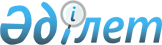 О внесении изменений в решение маслихата от 21 декабря 2015 года № 373 "О районном бюджете на 2016 - 2018 годы"Решение маслихата Узункольского района Костанайской области от 1 апреля 2016 года № 9. Зарегистрировано Департаментом юстиции Костанайской области 11 апреля 2016 года № 6272      В соответствии со статьями 106, 109 Бюджетного кодекса Республики Казахстан от 4 декабря 2008 года, статьей 6 Закона Республики Казахстан "О местном государственном управлении и самоуправлении в Республике Казахстан" от 23 января 2001 года, Узункольский районный маслихат РЕШИЛ:

      1. Внести в решение маслихата от 21 декабря 2015 года № 373 "О районном бюджете на 2016-2018 годы" (зарегистрировано в Реестре государственной регистрации нормативных правовых актов за № 6102 опубликовано 6 января 2016 года в газете "Нұрлы жол") следующие изменения:

      пункт 1 указанного решения изложить в новой редакции:

      "1. Утвердить районный бюджет Узункольского района на 2016-2018 годы согласно приложениям 1, 2 и 3 соответственно, в том числе на 2016 год в следующих объемах:

      1) доходы – 2330924,0 тысячи тенге, в том числе по:

      налоговым поступлениям – 498147,0 тысяч тенге;

      неналоговым поступлениям – 2230,0 тысяч тенге;

      поступления от продажи основного капитала – 480,0 тысяч тенге;

      поступлениям трансфертов – 1830067,0 тысяч тенге; 

      2) затраты – 2339396,8 тысяч тенге;

      3) чистое бюджетное кредитование – 10994,0 тысячи тенге, в том числе:

      бюджетные кредиты – 19089,0 тысяч тенге;

      погашение бюджетных кредитов – 8095,0 тысяч тенге;

      4) сальдо по операциям с финансовыми активами – 0,0 тысяч тенге;

      5) дефицит (профицит) бюджета – -19466,8 тысяч тенге;

      6) финансирование дефицита (использование профицита) бюджета – 19466,8 тысяч тенге.";

      приложения 1, 2 к указанному решению изложить в новой редакции согласно приложению 1, 2 к настоящему решению.

      2. Настоящее решение вводится в действие с 1 января 2016 года.



      Руководитель государственного

      учреждения "Отдел финансов

      Узункольского района"

      _________________ У. Наурузбаева

      Руководитель государственного

      Учреждения "Отдел экономики

      и бюджетного планирования

      Узункольского района"

      _______________ Н. Абдрахманова

 Районный бюджет на 2016 год Районный бюджет на 2017 год
					© 2012. РГП на ПХВ «Институт законодательства и правовой информации Республики Казахстан» Министерства юстиции Республики Казахстан
				
      Председатель 2-ой

      внеочередной сессии,

      секретарь районного

      маслихата

А. Бараншина
Приложение 1
к решению маслихата
от 1 апреля 2016 года № 9Приложение 1
к решению маслихата
от 21 декабря 2015 года № 373Категория

Категория

Категория

Категория

Категория

Сумма, тысяч тенге

Класс

Класс

Класс

Класс

Сумма, тысяч тенге

Подкласс

Подкласс

Подкласс

Сумма, тысяч тенге

НАИМЕНОВАНИЕ

Сумма, тысяч тенге

I. Доходы

2330924,0

1

Налоговые поступления

498147,0

01

Подоходный налог

195700,0

2

Индивидуальный подоходный налог

195700,0

03

Социальный налог

131440,0

1

Социальный налог

131440,0

04

Налоги на собственность

98847,0

1

Налоги на имущество

61130,0

3

Земельный налог

3130,0

4

Налог на транспортные средства

24587,0

5

Единый земельный налог

10000,0

05

Внутренние налоги на товары, работы и услуги

69760,0

2

Акцизы

1460,0

3

Поступления за использование природных и других ресурсов

60000,0

4

Сборы за ведение предпринимательской и профессиональной деятельности

8300,0

08

Обязательные платежи, взимаемые за совершение юридически значимых действий и (или) выдачу документов уполномоченными на то государственными органами или должностными лицами

2400,0

1

Государственная пошлина

2400,0

2

Неналоговые поступления

2230,0

01

Доходы от государственной собственности

580,0

5

Доходы от аренды имущества, находящегося в государственной собственности

580,0

06

Прочие неналоговые поступления

1650,0

1

Прочие неналоговые поступления

1650,0

3

Поступления от продажи основного капитала

480,0

03

Продажа земли и нематериальных активов

480,0

1

Продажа земли

480,0

4

Поступления трансфертов 

1830067,0

02

Трансферты из вышестоящих органов государственного управления

1830067,0

2

Трансферты из областного бюджета

1830067,0

Функциональная группа

Функциональная группа

Функциональная группа

Функциональная группа

Функциональная группа

Сумма, тысяч тенге

Функциональная подгруппа

Функциональная подгруппа

Функциональная подгруппа

Функциональная подгруппа

Сумма, тысяч тенге

Администратор бюджетных программ

Администратор бюджетных программ

Администратор бюджетных программ

Сумма, тысяч тенге

Программа

Программа

Сумма, тысяч тенге

НАИМЕНОВАНИЕ

Сумма, тысяч тенге

II. Затраты

2339396,8

01

Государственные услуги общего характера

299877,0

1

Представительные, исполнительные и другие органы, выполняющие общие функции государственного управления

262681,0

112

Аппарат маслихата района (города областного значения)

13669,0

001

Услуги по обеспечению деятельности маслихата района (города областного значения)

13669,0

122

Аппарат акима района (города областного значения)

85670,0

001

Услуги по обеспечению деятельности акима района (города областного значения)

85670,0

123

Аппарат акима района в городе, города районного значения, поселка, села, сельского округа

163342,0

001

Услуги по обеспечению деятельности акима района в городе, города районного значения, поселка, села, сельского округа

163342,0

2

Финансовая деятельность

14737,0

452

Отдел финансов района (города областного значения)

14737,0

001

Услуги по реализации государственной политики в области исполнения бюджета и управления коммунальной собственностью района (города областного значения)

12888,0

003

Проведение оценки имущества в целях налогообложения

1549,0

010

Приватизация, управление коммунальным имуществом, постприватизационная деятельность и регулирование споров, связанных с этим

300,0

5

Планирование и статистическая деятельность

14548,0

453

Отдел экономики и бюджетного планирования района (города областного значения)

14548,0

001

Услуги по реализации государственной политики в области формирования и развития экономической политики, системы государственного планирования 

14548,0

9

Прочие государственные услуги общего характера

7911,0

458

Отдел жилищно-коммунального хозяйства, пассажирского транспорта и автомобильных дорог района (города областного значения)

7911,0

001

Услуги по реализации государственной политики на местном уровне в области жилищно-коммунального хозяйства, пассажирского транспорта и автомобильных дорог 

7911,0

02

Оборона

4779,0

1

Военные нужды

3485,0

122

Аппарат акима района (города областного значения)

3485,0

005

Мероприятия в рамках исполнения всеобщей воинской обязанности

3485,0

2

Организация работы по чрезвычайным ситуациям

1294,0

122

Аппарат акима района (города областного значения)

1294,0

006

Предупреждение и ликвидация чрезвычайных ситуаций масштаба района (города областного значения)

1196,0

007

Мероприятия по профилактике и тушению степных пожаров районного (городского) масштаба, а также пожаров в населенных пунктах, в которых не созданы органы государственной противопожарной службы

98,0

04

Образование

1543640,0

1

Дошкольное воспитание и обучение

185881,0

464

Отдел образования района (города областного значения)

185881,0

009

Обеспечение деятельности организаций дошкольного воспитания и обучения

116259,0

040

Реализация государственного образовательного заказа в дошкольных организациях образования

69622,0

2

Начальное, основное среднее и общее среднее образование

1299455,0

123

Аппарат акима района в городе, города районного значения, поселка, села, сельского округа

2858,0

005

Организация бесплатного подвоза учащихся до школы и обратно в сельской местности

2858,0

464

Отдел образования района (города областного значения)

1271570,0

003

Общеобразовательное обучение 

1250648,0

006

Дополнительное образование для детей

20922,0

465

Отдел физической культуры и спорта района (города областного значения)

25027,0

017

Дополнительное образование для детей и юношества по спорту

25027,0

9

Прочие услуги в области образования

58304,0

464

Отдел образования района (города областного значения)

58304,0

001

Услуги по реализации государственной политики на местном уровне в области образования 

18331,0

005

Приобретение и доставка учебников, учебно-методических комплексов для государственных учреждений образования района (города областного значения)

11411,0

015

Ежемесячные выплаты денежных средств опекунам (попечителям) на содержание ребенка-сироты (детей-сирот), и ребенка (детей), оставшегося без попечения родителей

11743,0

029

Обследование психического здоровья детей и подростков и оказание психолого-медико-педагогической консультативной помощи населению

13928,0

067

Капитальные расходы подведомственных государственных учреждений и организаций

2891,0

06

Социальная помощь и социальное обеспечение

108705,0

1

Социальное обеспечение

28331,0

451

Отдел занятости и социальных программ района (города областного значения)

22828,0

005

Государственная адресная социальная помощь

1562,0

016

Государственные пособия на детей до 18 лет

13201,0

025

Внедрение обусловленной денежной помощи по проекту Өрлеу

8065,0

464

Отдел образования района (города областного значения)

5503,0

030

Содержание ребенка (детей), переданного патронатным воспитателям

5503,0

2

Социальная помощь

57055,0

451

Отдел занятости и социальных программ района (города областного значения)

57055,0

002

Программа занятости

23204,0

007

Социальная помощь отдельным категориям нуждающихся граждан по решениям местных представительных органов

12344,0

010

Материальное обеспечение детей-инвалидов, воспитывающихся и обучающихся на дому

630,0

014

Оказание социальной помощи нуждающимся гражданам на дому

19726,0

017

Обеспечение нуждающихся инвалидов обязательными гигиеническими средствами и предоставление услуг специалистами жестового языка, индивидуальными помощниками в соответствии с индивидуальной программой реабилитации инвалида

1151,0

9

Прочие услуги в области социальной помощи и социального обеспечения

23319,0

451

Отдел занятости и социальных программ района (города областного значения)

23319,0

001

Услуги по реализации государственной политики на местном уровне в области обеспечения занятости и реализации социальных программ для населения

21123,0

011

Оплата услуг по зачислению, выплате и доставке пособий и других социальных выплат

301,0

050

Реализация Плана мероприятий по обеспечению прав и улучшению качества жизни инвалидов в Республике Казахстан на 2012 – 2018 годы

1895,0

07

Жилищно-коммунальное хозяйство

87012,5

1

Жилищное хозяйство

7777,5

455

Отдел культуры и развития языков района (города областного значения)

7777,5

024

Ремонт объектов в рамках развития городов и сельских населенных пунктов по Дорожной карте занятости 2020

7777,5

2

Коммунальное хозяйство

7055,0

458

Отдел жилищно-коммунального хозяйства, пассажирского транспорта и автомобильных дорог района (города областного значения)

6555,0

012

Функционирование системы водоснабжения и водоотведения

6555,0

466

Отдел архитектуры, градостроительства и строительства района (города областного значения)

500,0

058

Развитие системы водоснабжения и водоотведения в сельских населенных пунктах

500,0

3

Благоустройство населенных пунктов

72180,0

123

Аппарат акима района в городе, города районного значения, поселка, села, сельского округа

64048,0

008

Освещение улиц населенных пунктов

18171,0

011

Благоустройство и озеленение населенных пунктов

45877,0

458

Отдел жилищно-коммунального хозяйства, пассажирского транспорта и автомобильных дорог района (города областного значения)

8132,0

015

Освещение улиц в населенных пунктах

1712,0

016

Обеспечение санитарии населенных пунктов

6420,0

08

Культура, спорт, туризм и информационное пространство

104167,0

1

Деятельность в области культуры

37686,0

455

Отдел культуры и развития языков района (города областного значения)

37686,0

003

Поддержка культурно-досуговой работы

37686,0

2

Спорт

15922,0

465

Отдел физической культуры и спорта района (города областного значения)

15922,0

001

Услуги по реализации государственной политики на местном уровне в сфере физической культуры и спорта

5566,0

005

Развитие массового спорта и национальных видов спорта 

3647,0

006

Проведение спортивных соревнований на районном (города областного значения) уровне

1748,0

007

Подготовка и участие членов сборных команд района (города областного значения) по различным видам спорта на областных спортивных соревнованиях

4961,0

3

Информационное пространство

33141,0

455

Отдел культуры и развития языков района (города областного значения)

28928,0

006

Функционирование районных (городских) библиотек

18465,0

007

Развитие государственного языка и других языков народа Казахстана

10463,0

456

Отдел внутренней политики района (города областного значения)

4213,0

002

Услуги по проведению государственной информационной политики 

4213,0

9

Прочие услуги по организации культуры, спорта, туризма и информационного пространства

17418,0

455

Отдел культуры и развития языков района (города областного значения)

7904,0

001

Услуги по реализации государственной политики на местном уровне в области развития языков и культуры

7904,0

456

Отдел внутренней политики района (города областного значения)

9514,0

001

Услуги по реализации государственной политики на местном уровне в области информации, укрепления государственности и формирования социального оптимизма граждан

4770,0

003

Реализация мероприятий в сфере молодежной политики

4744,0

10

Сельское, водное, лесное, рыбное хозяйство, особо охраняемые природные территории, охрана окружающей среды и животного мира, земельные отношения

69909,0

1

Сельское хозяйство

31280,0

453

Отдел экономики и бюджетного планирования района (города областного значения)

6640,0

099

Реализация мер по оказанию социальной поддержки специалистов

6640,0

462

Отдел сельского хозяйства района (города областного значения)

14382,0

001

Услуги по реализации государственной политики на местном уровне в сфере сельского хозяйства

14382,0

473

Отдел ветеринарии района (города областного значения)

10258,0

001

Услуги по реализации государственной политики на местном уровне в сфере ветеринарии

8707,0

005

Обеспечение функционирования скотомогильников (биотермических ям)

450,0

006

Организация санитарного убоя больных животных

450,0

007

Организация отлова и уничтожения бродячих собак и кошек

459,0

010

Проведение мероприятий по идентификации сельскохозяйственных животных

192,0

6

Земельные отношения

8628,0

463

Отдел земельных отношений района (города областного значения)

8628,0

001

Услуги по реализации государственной политики в области регулирования земельных отношений на территории района (города областного значения)

8628,0

9

Прочие услуги в области сельского, водного, лесного, рыбного хозяйства, охраны окружающей среды и земельных отношений

30001,0

473

Отдел ветеринарии района (города областного значения)

30001,0

011

Проведение противоэпизоотических мероприятий

30001,0

11

Промышленность, архитектурная, градостроительная и строительная деятельность

6846,0

2

Архитектурная, градостроительная и строительная деятельность

6846,0

466

Отдел архитектуры, градостроительства и строительства района (города областного значения)

6846,0

001

Услуги по реализации государственной политики в области строительства, улучшения архитектурного облика городов, районов и населенных пунктов области и обеспечению рационального и эффективного градостроительного освоения территории района (города областного значения)

6846,0

12

Транспорт и коммуникации

63549,0

1

Автомобильный транспорт

63549,0

123

Аппарат акима района в городе, города районного значения, поселка, села, сельского округа

4815,0

013

Обеспечение функционирования автомобильных дорог в городах районного значения, поселках, селах, сельских округах

4815,0

458

Отдел жилищно-коммунального хозяйства, пассажирского транспорта и автомобильных дорог района (города областного значения)

58734,0

023

Обеспечение функционирования автомобильных дорог

58734,0

13

Прочие

32517,0

3

Поддержка предпринимательской деятельности и защита конкуренции

5728,0

469

Отдел предпринимательства района (города областного значения)

5728,0

001

Услуги по реализации государственной политики на местном уровне в области развития предпринимательства 

5728,0

9

Прочие

26789,0

123

Аппарат акима района в городе, города районного значения, поселка, села, сельского округа

21780,0

040

Реализация мер по содействию экономическому развитию регионов в рамках Программы "Развитие регионов" 

21780,0

452

Отдел финансов района (города областного значения)

5009,0

012

Резерв местного исполнительного органа района (города областного значения) 

5009,0

15

Трансферты

18395,3

1

Трансферты

18395,3

452

Отдел финансов района (города областного значения)

18395,3

006

Возврат неиспользованных (недоиспользованных) целевых трансфертов

695,3

051

Трансферты органам местного самоуправления

17700,0

III. Чистое бюджетное кредитование

10994,0

Бюджетные кредиты

19089,0

10

Сельское, водное, лесное, рыбное хозяйство, особо охраняемые природные территории, охрана окружающей среды и животного мира, земельные отношения

19089,0

1

Сельское хозяйство

19089,0

453

Отдел экономики и бюджетного планирования района (города областного значения)

19089,0

006

Бюджетные кредиты для реализации мер социальной поддержки специалистов

19089,0

Категория

Категория

Категория

Категория

Категория

Сумма, тысяч тенге

Класс

Класс

Класс

Класс

Сумма, тысяч тенге

Подкласс

Подкласс

Подкласс

Сумма, тысяч тенге

НАИМЕНОВАНИЕ

Сумма, тысяч тенге

5

Погашение бюджетных кредитов

8095,0

01

Погашение бюджетных кредитов

8095,0

1

Погашение бюджетных кредитов, выданных из государственного бюджета 

8095,0

13

Погашение бюджетных кредитов, выданных из местного бюджета физическим лицам

8095,0

IV. Сальдо по операциям с финансовыми активами

0,0

V. Дефицит (профицит) бюджета

-19466,8

VI. Финансирование дефицита (использование профицита) бюджета

19466,8

Приложение 2
к решению маслихата
от 1 апреля 2016 года № 9Приложение 2
к решению маслихата
от 21 декабря 2015 года № 373Категория

Категория

Категория

Категория

Сумма, тысяч тенге

Класс

Класс

Класс

Сумма, тысяч тенге

Подкласс

Подкласс

Сумма, тысяч тенге

НАИМЕНОВАНИЕ

Сумма, тысяч тенге

I. Доходы

2130216,0

1

Налоговые поступления

582570,0

01

Подоходный налог

255335,0

2

Индивидуальный подоходный налог

255335,0

03

Социальный налог

154533,0

1

Социальный налог

154533,0

04

Налоги на собственность

99691,0

1

Налоги на имущество

60102,0

3

Земельный налог

3281,0

4

Налог на транспортные средства

26308,0

5

Единый земельный налог

10000,0

05

Внутренние налоги на товары, работы и услуги

70443,0

2

Акцизы

1562,0

3

Поступления за использование природных и других ресурсов

60000,0

4

Сборы за ведение предпринимательской и профессиональной деятельности

8881,0

08

Обязательные платежи, взимаемые за совершение юридически значимых действий и (или) выдачу документов уполномоченными на то государственными органами или должностными лицами

2568,0

1

Государственная пошлина

2568,0

2

Неналоговые поступления

2386,0

01

Доходы от государственной собственности

621,0

5

Доходы от аренды имущества, находящегося в государственной собственности

621,0

06

Прочие неналоговые поступления

1765,0

1

Прочие неналоговые поступления

1765,0

3

Поступления от продажи основного капитала

514,0

03

Продажа земли и нематериальных активов

514,0

1

Продажа земли

514,0

4

Поступления трансфертов 

1544746,0

02

Трансферты из вышестоящих органов государственного управления

1544746,0

2

Трансферты из областного бюджета

1544746,0

Функциональная группа

Функциональная группа

Функциональная группа

Функциональная группа

Функциональная группа

Сумма, тысяч тенге

Функциональная подгруппа

Функциональная подгруппа

Функциональная подгруппа

Функциональная подгруппа

Сумма, тысяч тенге

Администратор бюджетных программ

Администратор бюджетных программ

Администратор бюджетных программ

Сумма, тысяч тенге

Программа

Программа

Сумма, тысяч тенге

НАИМЕНОВАНИЕ

Сумма, тысяч тенге

II. Затраты

2130216,0

01

Государственные услуги общего характера

233437,0

1

Представительные, исполнительные и другие органы, выполняющие общие функции государственного управления

204139,0

112

Аппарат маслихата района (города областного значения)

10663,0

001

Услуги по обеспечению деятельности маслихата района (города областного значения)

10663,0

122

Аппарат акима района (города областного значения)

65987,0

001

Услуги по обеспечению деятельности акима района (города областного значения)

65987,0

123

Аппарат акима района в городе, города районного значения, поселка, села, сельского округа

127489,0

001

Услуги по обеспечению деятельности акима района в городе, города районного значения, поселка, села, сельского округа

127489,0

2

Финансовая деятельность

11548,0

452

Отдел финансов района (города областного значения)

11548,0

001

Услуги по реализации государственной политики в области исполнения бюджета и управления коммунальной собственностью района (города областного значения)

10718,0

003

Проведение оценки имущества в целях налогообложения

830,0

5

Планирование и статистическая деятельность

11427,0

453

Отдел экономики и бюджетного планирования района (города областного значения)

11427,0

001

Услуги по реализации государственной политики в области формирования и развития экономической политики, системы государственного планирования 

11427,0

9

Прочие государственные услуги общего характера

6323,0

458

Отдел жилищно-коммунального хозяйства, пассажирского транспорта и автомобильных дорог района (города областного значения)

6323,0

001

Услуги по реализации государственной политики на местном уровне в области жилищно-коммунального хозяйства, пассажирского транспорта и автомобильных дорог 

6323,0

02

Оборона

5023,0

1

Военные нужды

3638,0

122

Аппарат акима района (города областного значения)

3638,0

005

Мероприятия в рамках исполнения всеобщей воинской обязанности

3638,0

2

Организация работы по чрезвычайным ситуациям

1385,0

122

Аппарат акима района (города областного значения)

1385,0

006

Предупреждение и ликвидация чрезвычайных ситуаций масштаба района (города областного значения)

1280,0

007

Мероприятия по профилактике и тушению степных пожаров районного (городского) масштаба, а также пожаров в населенных пунктах, в которых не созданы органы государственной противопожарной службы

105,0

04

Образование

1113036,0

1

Дошкольное воспитание и обучение

80448,0

464

Отдел образования района (города областного значения)

80448,0

009

Обеспечение деятельности организаций дошкольного воспитания и обучения

74441,0

040

Реализация государственного образовательного заказа в дошкольных организациях образования

6007,0

2

Начальное, основное среднее и общее среднее образование

986553,0

123

Аппарат акима района в городе, города районного значения, поселка, села, сельского округа

3059,0

005

Организация бесплатного подвоза учащихся до школы и обратно в сельской местности

3059,0

464

Отдел образования района (города областного значения)

964463,0

003

Общеобразовательное обучение 

948485,0

006

Дополнительное образование для детей

15978,0

465

Отдел физической культуры и спорта района (города областного значения)

19031,0

017

Дополнительное образование для детей и юношества по спорту

19031,0

9

Прочие услуги в области образования

46035,0

464

Отдел образования района (города областного значения)

46035,0

001

Услуги по реализации государственной политики на местном уровне в области образования 

9725,0

005

Приобретение и доставка учебников, учебно-методических комплексов для государственных учреждений образования района (города областного значения)

12209,0

015

Ежемесячные выплаты денежных средств опекунам (попечителям) на содержание ребенка-сироты (детей-сирот), и ребенка (детей), оставшегося без попечения родителей

12565,0

029

Обследование психического здоровья детей и подростков и оказание психолого-медико-педагогической консультативной помощи населению

11536,0

06

Социальная помощь и социальное обеспечение

91830,0

1

Социальное обеспечение

22670,0

451

Отдел занятости и социальных программ района (города областного значения)

17402,0

005

Государственная адресная социальная помощь

1671,0

016

Государственные пособия на детей до 18 лет

14125,0

025

Внедрение обусловленной денежной помощи по проекту Өрлеу

1606,0

464

Отдел образования района (города областного значения)

5268,0

030

Содержание ребенка (детей), переданного патронатным воспитателям

5268,0

2

Социальная помощь

51753,0

451

Отдел занятости и социальных программ района (города областного значения)

51753,0

002

Программа занятости

24828,0

007

Социальная помощь отдельным категориям нуждающихся граждан по решениям местных представительных органов

12987,0

010

Материальное обеспечение детей-инвалидов, воспитывающихся и обучающихся на дому

674,0

014

Оказание социальной помощи нуждающимся гражданам на дому

12032,0

017

Обеспечение нуждающихся инвалидов обязательными гигиеническими средствами и предоставление услуг специалистами жестового языка, индивидуальными помощниками в соответствии с индивидуальной программой реабилитации инвалида

1232,0

9

Прочие услуги в области социальной помощи и социального обеспечения

17407,0

451

Отдел занятости и социальных программ района (города областного значения)

17407,0

001

Услуги по реализации государственной политики на местном уровне в области обеспечения занятости и реализации социальных программ для населения

17106,0

011

Оплата услуг по зачислению, выплате и доставке пособий и других социальных выплат

301,0

07

Жилищно-коммунальное хозяйство

340110,0

1

Жилищное хозяйство

230457,0

455

Отдел культуры и развития языков района (города областного значения)

230457,0

024

Ремонт объектов в рамках развития городов и сельских населенных пунктов по Дорожной карте занятости 2020

230457,0

2

Коммунальное хозяйство

32014,0

458

Отдел жилищно-коммунального хозяйства, пассажирского транспорта и автомобильных дорог района (города областного значения)

7014,0

012

Функционирование системы водоснабжения и водоотведения

7014,0

466

Отдел архитектуры, градостроительства и строительства района (города областного значения)

25000,0

058

Развитие системы водоснабжения и водоотведения в сельских населенных пунктах

25000,0

3

Благоустройство населенных пунктов

77639,0

123

Аппарат акима района в городе, города районного значения, поселка, села, сельского округа

68938,0

008

Освещение улиц населенных пунктов

19443,0

011

Благоустройство и озеленение населенных пунктов

49495,0

458

Отдел жилищно-коммунального хозяйства, пассажирского транспорта и автомобильных дорог района (города областного значения)

8701,0

015

Освещение улиц в населенных пунктах

1832,0

016

Обеспечение санитарии населенных пунктов

6869,0

08

Культура, спорт, туризм и информационное пространство

84088,0

1

Деятельность в области культуры

28914,0

455

Отдел культуры и развития языков района (города областного значения)

28914,0

003

Поддержка культурно-досуговой работы

28914,0

2

Спорт

14328,0

465

Отдел физической культуры и спорта района (города областного значения)

14328,0

001

Услуги по реализации государственной политики на местном уровне в сфере физической культуры и спорта

4036,0

005

Развитие массового спорта и национальных видов спорта 

3115,0

006

Проведение спортивных соревнований на районном (города областного значения) уровне

1870,0

007

Подготовка и участие членов сборных команд района (города областного значения) по различным видам спорта на областных спортивных соревнованиях

5307,0

3

Информационное пространство

27420,0

455

Отдел культуры и развития языков района (города областного значения)

22912,0

006

Функционирование районных (городских) библиотек

14538,0

007

Развитие государственного языка и других языков народа Казахстана

8374,0

456

Отдел внутренней политики района (города областного значения)

4508,0

002

Услуги по проведению государственной информационной политики 

4508,0

9

Прочие услуги по организации культуры, спорта, туризма и информационного пространства

13426,0

455

Отдел культуры и развития языков района (города областного значения)

6332,0

001

Услуги по реализации государственной политики на местном уровне в области развития языков и культуры

6332,0

456

Отдел внутренней политики района (города областного значения)

7094,0

001

Услуги по реализации государственной политики на местном уровне в области информации, укрепления государственности и формирования социального оптимизма граждан

3667,0

003

Реализация мероприятий в сфере молодежной политики

3427,0

10

Сельское, водное, лесное, рыбное хозяйство, особо охраняемые природные территории, охрана окружающей среды и животного мира, земельные отношения

62114,0

1

Сельское хозяйство

25053,0

453

Отдел экономики и бюджетного планирования района (города областного значения)

7092,0

099

Реализация мер по оказанию социальной поддержки специалистов

7092,0

462

Отдел сельского хозяйства района (города областного значения)

11645,0

001

Услуги по реализации государственной политики на местном уровне в сфере сельского хозяйства

11645,0

473

Отдел ветеринарии района (города областного значения)

6316,0

001

Услуги по реализации государственной политики на местном уровне в сфере ветеринарии

4720,0

005

Обеспечение функционирования скотомогильников (биотермических ям)

450,0

006

Организация санитарного убоя больных животных

450,0

007

Организация отлова и уничтожения бродячих собак и кошек

491,0

010

Проведение мероприятий по идентификации сельскохозяйственных животных

205,0

6

Земельные отношения

7060,0

463

Отдел земельных отношений района (города областного значения)

7060,0

001

Услуги по реализации государственной политики в области регулирования земельных отношений на территории района (города областного значения)

7060,0

9

Прочие услуги в области сельского, водного, лесного, рыбного хозяйства, охраны окружающей среды и земельных отношений

30001,0

473

Отдел ветеринарии района (города областного значения)

30001,0

011

Проведение противоэпизоотических мероприятий

30001,0

11

Промышленность, архитектурная, градостроительная и строительная деятельность

5813,0

2

Архитектурная, градостроительная и строительная деятельность

5813,0

466

Отдел архитектуры, градостроительства и строительства района (города областного значения)

5813,0

001

Услуги по реализации государственной политики в области строительства, улучшения архитектурного облика городов, районов и населенных пунктов области и обеспечению рационального и эффективного градостроительного освоения территории района (города областного значения)

5813,0

12

Транспорт и коммуникации

143676,0

1

Автомобильный транспорт

143676,0

123

Аппарат акима района в городе, города районного значения, поселка, села, сельского округа

68042,0

013

Обеспечение функционирования автомобильных дорог в городах районного значения, поселках, селах, сельских округах

68042,0

458

Отдел жилищно-коммунального хозяйства, пассажирского транспорта и автомобильных дорог района (города областного значения)

75634,0

023

Обеспечение функционирования автомобильных дорог

75634,0

13

Прочие

32150,0

3

Поддержка предпринимательской деятельности и защита конкуренции

4515,0

469

Отдел предпринимательства района (города областного значения)

4515,0

001

Услуги по реализации государственной политики на местном уровне в области развития предпринимательства 

4515,0

9

Прочие

27635,0

123

Аппарат акима района в городе, города районного значения, поселка, села, сельского округа

21780,0

040

Реализация мер по содействию экономическому развитию регионов в рамках Программы "Развитие регионов" 

21780,0

452

Отдел финансов района (города областного значения)

5855,0

012

Резерв местного исполнительного органа района (города областного значения) 

5855,0

15

Трансферты

18939,0

1

Трансферты

18939,0

452

Отдел финансов района (города областного значения)

18939,0

051

Трансферты органам местного самоуправления

18939,0

III. Чистое бюджетное кредитование

-8095,0

Категория

Категория

Категория

Категория

Категория

Сумма, тысяч тенге

Класс

Класс

Класс

Класс

Сумма, тысяч тенге

Подкласс

Подкласс

Подкласс

Сумма, тысяч тенге

НАИМЕНОВАНИЕ

Сумма, тысяч тенге

5

Погашение бюджетных кредитов

8095,0

01

Погашение бюджетных кредитов

8095,0

1

Погашение бюджетных кредитов, выданных из государственного бюджета 

8095,0

13

Погашение бюджетных кредитов, выданных из местного бюджета физическим лицам

8095,0

IV. Сальдо по операциям с финансовыми активами

0,0

V. Дефицит (профицит) бюджета

8095,0

VI. Финансирование дефицита (использование профицита) бюджета

-8095,0

